Religious Education Year: 4      	Teacher: Mrs Smith                             	Week Beginning: 01.03.2021This week, we look at the Gathering Rite. When you go to the cinema, what happens first so you know the film is about to start? Watch the video explain the gathering https://www.youtube.com/watch?v=l7fix1hIJB0Read the information below and discuss the questions.Questions to discuss:Why do you think it is necessary to have an introduction at the beginning of the Eucharist?What is carried in procession at the start of the Eucharist and why do you think these symbols are used?Why does the priest kiss the altar?Who does the priest represent?What does the Sign of the Cross signify at the start of the Eucharist?Your task is to imagine you are writing an explanation for other children about the Gathering and Introductory Rite. Make sure you tell them all about the symbols and reasons behind them.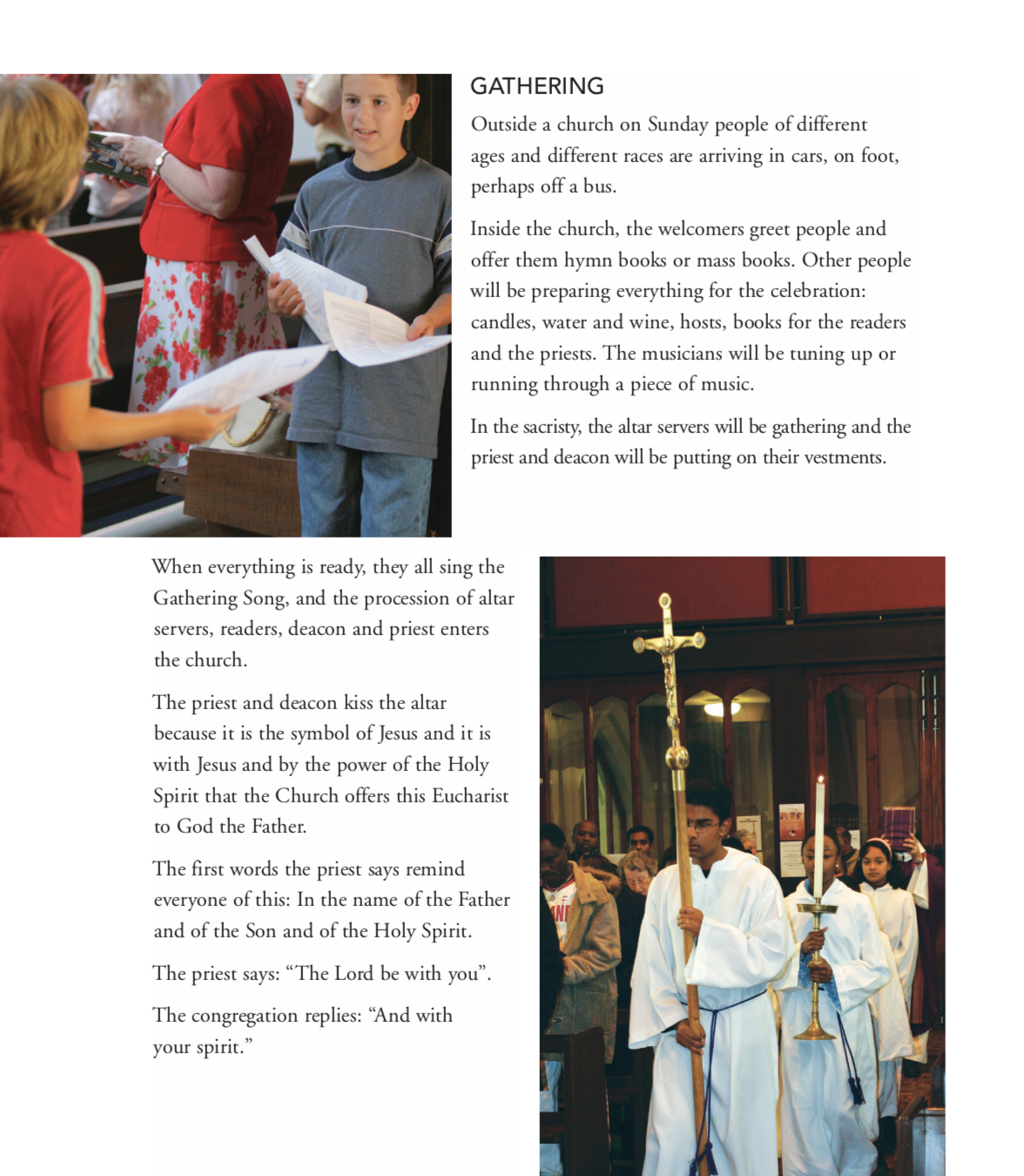 